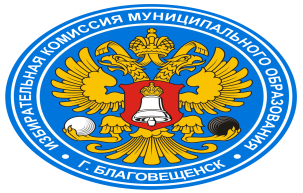 АМУРСКАЯ  ОБЛАСТЬИЗБИРАТЕЛЬНАЯ КОМИССИЯ МУНИЦИПАЛЬНОГООБРАЗОВАНИЯ ГОРОДА БЛАГОВЕЩЕНСКР Е Ш Е Н И Е03 июля  2020 года                                                                                №  102/518г. Благовещенск Об установлении  предельной суммы расходования избирательного фонда кандидата при проведении дополнительных выборов депутатов Благовещенской городской Думы  седьмого созыва по избирательным округам № 7 и № 14Руководствуясь ч. 2 ст. 68 Закона Амурской области «О выборах депутатов представительных органов и глав муниципальных образований в Амурской области» избирательная комиссия муниципального образования города БлаговещенскаРешила:1.Установить предельную сумму расходования избирательного фонда кандидата при проведении выборов депутатов Благовещенской городской Думы  седьмого созыва в размере 133 333 (сто тридцать три тысячи триста тридцать три) рубля 33 копейки2.Настоящее решение опубликовать в газете «Благовещенск»Председатель избирательной комиссии                                                             С.А. ЧапаевСекретарь избирательной комиссии                                                             Ю.А. Миков